Publicado en  el 10/08/2015 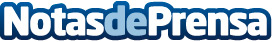 Abengoa seleccionada para construir la mayor planta de energía y vapor a partir de biomasa del mundo en Reino UnidoDatos de contacto:Nota de prensa publicada en: https://www.notasdeprensa.es/abengoa-seleccionada-para-construir-la-mayor_1 Categorias: Sector Energético http://www.notasdeprensa.es